A ZENITH CELEBRA UM DOS SEUS ELEMENTOS DE DESIGN MAIS EMBLEMÁTICOS – O NOVO MOSTRADOR TRICOLOR – UMA EDIÇÃO EXCLUSIVA ONLINE DO CHRONOMASTER ORIGINALDesde o lançamento do A386 em 1969 que os contadores tricolores se tornaram um dos traços da Zenith mais instantaneamente reconhecíveis, tendo sido amplamente usados em vários modelos equipados com o El Primero ao longo dos anos. Agora, a Zenith propõe a derradeira criação para os adeptos do mostrador tricolor com uma utilização mais extensa das três icónicas tonalidades de cinzento e azul, não se ficando apenas pelo mostrador na edição Chronomaster Original E-commerce, disponível em exclusivo na boutique online da Zenith.Com um atendimento excecional a clientes de todo o mundo há pouco mais de um ano, a boutique online da Zenith dá as boas-vindas à sua segunda criação exclusiva, a edição Chronomaster Original E-commerce. Lançado no início deste verão, o novo Chronomaster Original reinterpreta a icónica referência El Primero em aço A386 de 1969 com a última geração do aclamado calibre de cronógrafo automático – um verdadeiro sucessor de um dos mais cobiçados cronógrafos automáticos alguma vez criados. A sua caixa em aço de 38 mm sem luneta mantém as mesmas proporções do original, juntamente com os botões “pump” e com um vidro abaulado em relevo. Em contrapartida, o movimento alojado no interior e que bate a uma alta frequência de 5 Hz (36 000 VpH) é o El Primero 3600, uma evolução redesenhada do original que possibilita uma função de cronógrafo com precisão de 1/10 de segundo e também uma reserva de marcha alargada de 60 horas; tudo numa arquitetura mais moderna e aberta com elegantes tons cinzentos.Uma das características mais distintivas do Chronomaster Original e do A386 que o antecedeu é o mostrador tricolor. Um elemento de design marcante e que se tornaria representativo do El Primero, o mostrador deste Chronomaster Original exclusivo online vai ainda mais além em termos cromáticos para celebrar o tema tricolor. A rodear a parte principal do mostrador encontram-se três secções nas mesmas tonalidades de cinzento e azul que as dos contadores de cronógrafo. A escala que rodeia o mostrador é uma característica histórica do A386 que foi engenhosamente readaptada ao Chronomaster Original. Muito mais do que simplesmente adicionar um toque vibrante de cor ao mostrador, a divisão da escala em três partes distintas na edição E-Commerce simplifica a leitura da escala de 1/10 de segundo. Esta é a primeira vez que as três cores associadas ao El Primero são usadas noutra parte do mostrador além dos contadores de cronógrafo.O tema tricolor também está presente na bracelete em pele nubuck em cinzento-escuro que combina com o contador de minutos do cronógrafo posicionado às 6 horas no mostrador. O pesponto em azul do lado direito da bracelete combina com o contador de segundos do cronógrafo às 3 horas e o pesponto em cinzento-claro do lado esquerdo combina com o registo de segundos contínuos, para uma homenagem subtil mas notável ao mais icónico dos mostradores Zenith.Juntando-se às poucas edições exclusivas e especiais online existentes, a edição Chronomaster Original E-commerce é entregue numa caixa especial que reproduz o aspeto de um livro de mesa de centro, com um desenho do relógio em 2D na capa. Quando abrirem a caixa, os compradores terão a agradável surpresa de descobrirem um pequeno presente para completar a experiência tricolor e partilhar a paixão pelo design icónico. Três postais diferentes com as características tonalidades de cinzento e azul retratam o relógio num estilo minimalista, sendo imediatamente reconhecível como o icónico cronógrafo Zenith El Primero.Dando um toque único e colorido ao El Primero moderno, a edição Chronomaster Original E-commerce celebra o mostrador tricolor de forma deslumbrante mas coesa e está disponível a partir de agora em exclusivo na boutique online da Zenith.ZENITH: O CÉU É O LIMITE.A Zenith existe para inspirar todas as pessoas a perseguirem os seus sonhos e a tornarem-nos realidade, contra todas as probabilidades. Após a sua fundação em 1865, a Zenith tornou-se a primeira manufatura relojoeira na aceção moderna do termo e os seus relógios têm acompanhado figuras extraordinárias que sonharam mais alto e conseguiram alcançar o impossível, desde o voo histórico de Louis Blériot sobre o Canal da Mancha até ao salto em queda livre estratosférico e recordista de Felix Baumgartner. A Zenith também dá destaque a mulheres visionárias e pioneiras – do passado e do presente – celebrando as suas conquistas e criando em 2020 a primeira coleção da marca que lhes é totalmente dedicada: a Defy Midnight. Tendo na inovação a sua estrela-guia, a Zenith usa movimentos excecionais desenvolvidos e manufaturados internamente em todos os seus relógios. Desde a criação do El Primero em 1969, o primeiro calibre de cronógrafo automático do mundo, a Zenith desenvolveu a mestria nas frações de segundo com o Chronomaster Sport e a sua precisão de 1/10 de segundo e o DEFY 21 com uma precisão de 1/100 de segundo. A Zenith tem vindo a moldar o futuro da relojoaria suíça desde 1865, acompanhando aqueles que ousam desafiar-se a si próprios e a quebrar barreiras. Agora, é a sua vez de atingir o céu.Chronomaster Original E-commerceReferência: 	03.3200.3600/34.C869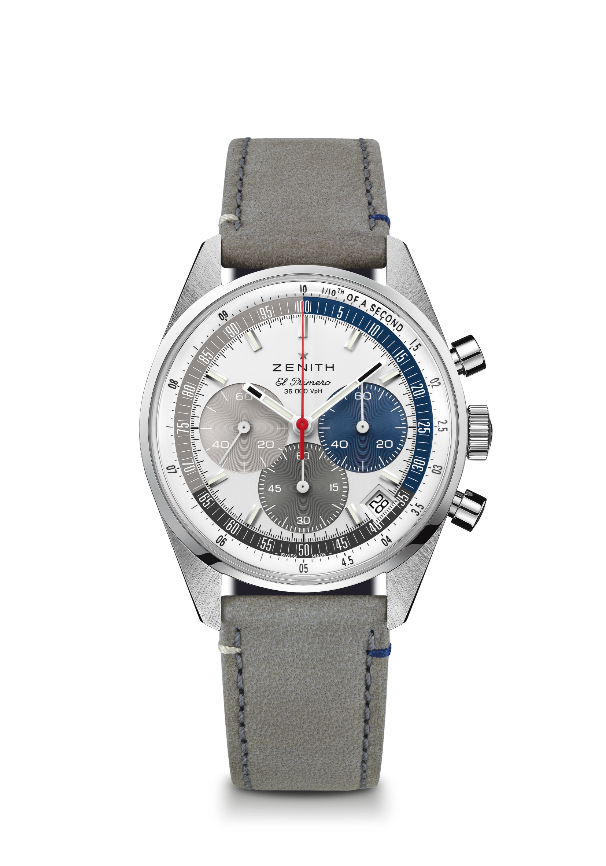 Pontos principais: cronógrafo automático com roda de colunas El Primero capaz de medir e apresentar 1/10 de segundo. Reserva de marcha alargada de 60 horas. Indicação de data às 4h30. Mecanismo “stop second”. Exclusivo na plataforma de comércio eletrónico. Movimento: El Primero 3600, automáticoFrequência: 36 000 VpH (5 Hz)Reserva de marcha: aprox. 60 horasFunções: horas e minutos no centro. Ponteiro pequeno dos segundos às nove horas. Cronógrafo com precisão de 1/10 de segundo: ponteiro de cronógrafo central que dá uma volta a cada 10 segundos, contador de 60 minutos às seis horas, contador de 60 segundos às três horas. Caixa: 38 mmMaterial: aço inoxidávelMostrador: mostrador lacado branco com contadores em três cores diferentes e escala especial de 1/10 de segundo dividida em três cores
Estanqueidade: 5 ATMFundo da caixa: vidro de safiraPreço: 8400 CHF
Índices das horas: revestidos a ródio, facetados e revestidos com Super-LumiNova®SLN C1
Ponteiros: revestidos a ródio, facetados e revestidos com Super-LumiNova®SLN C1 Bracelete e fivela: pele de bezerro cinzenta com pespontos especiais e triplo fecho extensível em aço inoxidável. 